The Story of Redemption: Exodus 25:1-29-46Thinking back on the past couple of sermons, was there anything you heard for the first time or that caught your attention, challenged, or confused you? In Exodus 25:1-7, God instructs the sons of Israel to raise a contribution of the finest, most precious materials; resources that God had provided for them when leaving Egypt. In what ways has God provided you with resources that you should use for His glory? How has God provided all that we need to rightly worship Him?Such care is given in the detailed instructions for both the Tabernacle and the priestly garments that it took skilled artists and craftsmen to make them. How much attention to detail and artistry should be taken with our church facility and in our worship services?Exodus 28:2, 40 say that the priestly garments were to be distinct, made “for glory and for beauty!” Should pastors and those leading worship dress in a distinct manner today? Why or why not?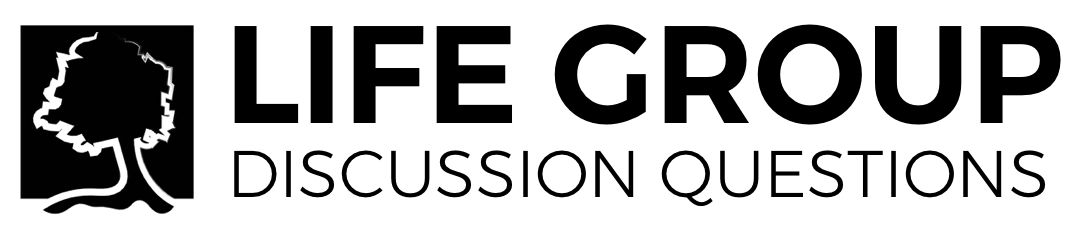 Before the fall, Adam and Eve were naked and unashamed even as they walked with God. In Exodus 28:42 we read that the priests were to have specific undergarments to cover their nakedness lest they bear the guilt and incur death. Why the difference? Should this passage cause us to be concerned with our own modesty as we come together in worship? In 29:15-21 the priests are twice instructed to lay hands on the head of a ram, serving as a tactile reminder that their sins were borne by another. What tactile reminders do we have that our sins are borne by another? Spend some extra time this week reconnecting after Spring Break! 